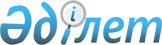 Атырау облыстық мәслихатының 2019 жылғы 12 желтоқсандағы № 386-VІ "2020-2022 жылдарға арналған облыстық бюджет туралы" шешіміне өзгерістер мен толықтыру енгізу туралыАтырау облыстық мәслихатының 2020 жылғы 30 наурыздағы № 434-VI шешімі. Атырау облысының Әділет департаментінде 2020 жылғы 7 сәуірде № 4628 болып тіркелді
      Қазақстан Республикасының 2008 жылғы 4 желтоқсандағы Бюджет кодексінің 108 бабына, "Қазақстан Республикасындағы жергілікті мемлекеттік басқару және өзін-өзі басқару туралы" Қазақстан Республикасының 2001 жылғы 23 қаңтардағы Заңының 6-бабы 1-тармағы 1) тармақшасына сәйкес және облыс әкімдігінің 2020-2022 жылдарға арналған облыс бюджетін нақтылау туралы ұсынысын қарап, VI шақырылған Атырау облыстық мәслихаты ХLІ сессиясында ШЕШІМ ҚАБЫЛДАДЫ:
      1. VІ шақырылған Атырау облыстық мәслихатының ХХХVІІ сессиясы 2019 жылғы 12 желтоқсандағы № 386-VІ "2020-2022 жылдарға арналған облыстық бюджет туралы" шешіміне (нормативтік құқықтық актілерді мемлекеттік тіркеу тізілімінде № 4561 тіркелген, 2020 жылы 15 қаңтарда Қазақстан Республикасы нормативтік құқықтық актілерінің эталондық бақылау банкінде жарияланған) келесі өзгерістер мен толықтыру енгізілсін:
      1-тармақтың:
      1) тармақшасында
      "362 132 810" деген сандар "366 044 051" деген сандармен ауыстырылсын;
      "2 265 299" деген сандар "2 286 864" деген сандармен ауыстырылсын;
      "219 710 919" деген сандар "223 600 595" деген сандармен ауыстырылсын;
      2) тармақшасында:
      "361 763 810" деген сандар "367 559 215" деген сандармен ауыстырылсын;
      3) тармақшасында:
      "9 027 293" деген сандар "14 894 435" деген сандармен ауыстырылсын;
      "5 639 755" деген сандар "29 569 822" деген сандармен ауыстырылсын;
      "14 667 048" деген сандар "14 675 387" деген сандармен ауыстырылсын;
      5) тармақшасында:
      "9 484 661" деген сандар "-16 321 231" деген сандармен ауыстырылсын;
      6) тармақшасында:
      "-9 484 661" деген сандар "16 321 231" деген сандармен ауыстырылсын;
      "5 118 755" деген сандар "30 598 755" деген сандармен ауыстырылсын;
      "14 603 416" деген сандар "17 635 581" деген сандармен ауыстырылсын;
      "0" деген сан "3 358 057" деген сандармен ауыстырылсын;
      6- тармақ алынып тасталсын;
      7-тармақта:
      "2 428 949" деген сандар "6 250 440" деген сандармен ауыстырылсын;
      келесі мазмұндағы 18- тармақпен толықтырылсын:
      "18. Облыстық бюджетте "Нәтижелі жұмыспен қамтуды және жаппай кәсіпкерлікті дамытудың 2017 – 2021 жылдарға "Еңбек" мемлекеттік бағдарламасы" шеңберінде объектілерді қаржыландыру үшін 2020 жылы мемлекеттік бағалы қағаздарды шығару арқылы 25 480 000 мың теңге қарыздардың түсімдері ескерілсін."
      2. Көрсетілген шешімнің 1-қосымшасы осы шешімнің қосымшасына сәйкес жаңа редакцияда мазмұндалсын.
      3. Осы шешімнің орындалуын бақылау облыстық мәслихаттың бюджет, қаржы, экономика және өңірлік даму мәселелері жөніндегі тұрақты комиссиясына (І. Баймұханов) жүктелсін.
      4. Осы шешім 2020 жылдың 1 қаңтарынан бастап қолданысқа енгiзiледi. 2020 жылға арналған облыстық бюджет
					© 2012. Қазақстан Республикасы Әділет министрлігінің «Қазақстан Республикасының Заңнама және құқықтық ақпарат институты» ШЖҚ РМК
				
      Сессия төрағасы 

У. Каршегенов

      Мәслихат хатшысы 

У. Зинуллин
Атырау облыстық мәслихатының 2020 жылғы 30 наурызы № 434-VI шешіміне қосымшаАтырау облыстық мәслихаттың 2019 жылғы 12 желтоқсандағы № 386-VІ шешіміне 1-қосымша
Санаты
Санаты
Санаты
Санаты
Сомасы (мың теңге)
Сыныбы
Сыныбы
Сыныбы
Сомасы (мың теңге)
Кіші сыныбы
Кіші сыныбы
Сомасы (мың теңге)
Атауы
Сомасы (мың теңге)
1
2
3
4
5
I. Кірістер
366044051
1
Салықтық түсімдер
140156592
01
Табыс салығы
85238909
1
Корпоративтік табыс салығы
20606185
2
Жеке табыс салығы
64632724
03
Әлеуметтiк салық
51680406
1
Әлеуметтік салық
51680406
05
Тауарларға, жұмыстарға және қызметтер көрсетуге салынатын iшкi салықтар
3237277
3
Табиғи және басқа ресурстарды пайдаланғаны үшiн түсетiн түсiмдер
2310300
4
Кәсiпкерлiк және кәсiби қызметтi жүргiзгенi үшiн алынатын алымдар
926977
2
Салықтық емес түсiмдер
2286864
01
Мемлекеттік меншіктен түсетін кірістер
36765
1
Мемлекеттік кәсіпорынның таза кірісі бөлігіндегі түсімдер
200
5
Мемлекет меншігіндегі мүлікті жалға беруден түсетін кірістер
15000
7
Мемлекеттік бюджеттен берілген кредиттер бойынша сыйақылар
21565
04
Мұнай секторы ұйымдарынан және Жәбірленушілерге өтемақы қорына түсетін түсімдерді қоспағанда, мемлекеттік бюджеттен қаржыландырылатын, сондай-ақ Қазақстан Республикасы Ұлттық Банкінің бюджетінен (шығыстар сметасынан) қамтылатын және қаржыландырылатын мемлекеттік мекемелер салатын айыппұлдар, өсімпұлдар, санкциялар, өндіріп алулар
450000
1
Мұнай секторы ұйымдарынан түсетін түсімдерді қоспағанда, мемлекеттік бюджеттен қаржыландырылатын, сондай-ақ Қазақстан Республикасы Ұлттық Банкінің бюджетінен (шығыстар сметасынан) қамтылатын және қаржыландырылатын мемлекеттік мекемелер салатын айыппұлдар, өсімпұлдар, санкциялар, өндіріп алулар
450000
06
Басқа да салықтық емес түсiмдер
1800099
1
Басқа да салықтық емес түсiмдер
1800099
4
Трансферттердің түсімдері
223600595
01
Төмен тұрған мемлекеттiк басқару органдарынан трансферттер
170178627
2
Аудандық (қалалық) бюджеттерден трансферттер
170178627
02
Мемлекеттiк басқарудың жоғары тұрған органдарынан трансферттер
53421968
1
Республикалық бюджеттен түсетiн трансферттер 
53421968
Функционалдық топ
Функционалдық топ
Функционалдық топ
Функционалдық топ
Функционалдық топ
Сомасы (мың теңге)
Кіші функционалдық топ
Кіші функционалдық топ
Кіші функционалдық топ
Кіші функционалдық топ
Сомасы (мың теңге)
Әкімші
Әкімші
Әкімші
Сомасы (мың теңге)
Бағдарлама
Бағдарлама
Сомасы (мың теңге)
Атауы
Сомасы (мың теңге)
1
2
3
4
5
6
II. Шығындар
367559215
01
Жалпы сипаттағы мемлекеттiк қызметтер 
4432919
1
Мемлекеттiк басқарудың жалпы функцияларын орындайтын өкiлдi, атқарушы және басқа органдар
1758460
110
Облыс мәслихатының аппараты
51124
001
Облыс мәслихатының қызметін қамтамасыз ету жөніндегі қызметтер
51124
120
Облыс әкімінің аппараты
1512460
001
Облыс әкімінің қызметін қамтамасыз ету жөніндегі қызметтер
1399019
004
Мемлекеттік органның күрделі шығыстары 
0
007
Ведомстволық бағыныстағы мемлекеттік мекемелерінің және ұйымдарының күрделі шығыстары
2642
009
Аудандық маңызы бар қалалардың, ауылдардың, кенттердің, ауылдық округтердің әкімдерін сайлауды қамтамасыз ету және өткізу
2000
013
Облыс Қазақстан халқы Ассамблеясының қызметін қамтамасыз ету
108799
282
Облыстың тексеру комиссиясы
194876
001
Облыстың тексеру комиссиясының қызметін қамтамасыз ету жөніндегі қызметтер 
194876
2
Қаржылық қызмет
220343
257
Облыстың қаржы басқармасы
152033
001
Жергілікті бюджетті атқару және коммуналдық меншікті басқару саласындағы мемлекеттік саясатты іске асыру жөніндегі қызметтер 
142933
009
Жекешелендіру, коммуналдық меншікті басқару, жекешелендіруден кейінгі қызмет және осыған байланысты дауларды реттеу
9100
718
Облыстың мемлекеттік сатып алу басқармасы
68310
001
Жергілікті деңгейде мемлекеттік сатып алуды басқару саласындағы мемлекеттік саясатты іске асыру жөніндегі қызметтер
67247
003
Мемлекеттік органның күрделі шығыстары
1063
5
Жоспарлау және статистикалық қызмет
2007987
258
Облыстың экономика және бюджеттік жоспарлау басқармасы
2007987
001
Экономикалық саясатты, мемлекеттік жоспарлау жүйесін қалыптастыру мен дамыту саласындағы мемлекеттік саясатты іске асыру жөніндегі қызметтер
278986
113
Төменгі тұрған бюджеттерге берілетін нысаналы ағымдағы трансферттер
1729001
9
Жалпы сипаттағы өзге де мемлекеттiк қызметтер
446129
269
Облыстың дін істері басқармасы
446129
001
Жергілікті деңгейде дін істер саласындағы мемлекеттік саясатты іске асыру жөніндегі қызметтер
316172
005
Өңірде діни ахуалды зерделеу және талдау
129957
02
Қорғаныс
1813163
1
Әскери мұқтаждар
805016
736
Облыстың жұмылдыру даярлығы және азаматтық қорғау басқармасы
805016
003
Жалпыға бірдей әскери міндетті атқару шеңберіндегі іс-шаралар
34870
007
Аумақтық қорғанысты дайындау және облыстық ауқымдағы аумақтық қорғаныс
770146
2
Төтенше жағдайлар жөнiндегi жұмыстарды ұйымдастыру
1008147
271
Облыстың құрылыс басқармасы
277636
002
Жұмылдыру дайындығы мен төтенше жағдайлардың объектілерін дамыту
277636
287
Облыстық бюджеттен қаржыландырылатын табиғи және техногендік сипаттағы төтенше жағдайлар, азаматтық қорғаныс саласындағы уәкілетті органдардың аумақтық органы
436392
002
Аумақтық органның және ведомстволық бағынысты мемлекеттік мекемелерінің күрделі шығыстары
397892
003
Облыс ауқымындағы азаматтық қорғаныстың іс-шаралары
0
004
Облыс ауқымындағы төтенше жағдайлардың алдын алу және оларды жою
38500
736
Облыстың жұмылдыру даярлығы және азаматтық қорғау басқармасы
294119
001
Жергілікті деңгейде жұмылдыру даярлығы және азаматтық қорғау саласындағы мемлекеттік саясатты іске асыру жөніндегі қызметтер
61309
032
Ведомстволық бағыныстағы мемлекеттік мекемелерінің және ұйымдарының күрделі шығыстары
232810
03
Қоғамдық тәртіп, қауіпсіздік, құқықтық, сот, қылмыстық-атқару қызметі
7168868
1
Құқық қорғау қызметi
7168868
252
Облыстық бюджеттен қаржыландырылатын атқарушы ішкі істер органы
6068868
001
Облыс аумағында қоғамдық тәртіпті және қауіпсіздікті сақтауды қамтамасыз ету саласындағы мемлекеттік саясатты іске асыру жөніндегі қызметтер 
6057665
003
Қоғамдық тәртіпті қорғауға қатысатын азаматтарды көтермелеу 
3435
006
Мемлекеттік органның күрделі шығыстары 
7768
271
Облыстың құрылыс басқармасы
1100000
003
Ішкі істер органдарының объектілерін дамыту
1000000
053
Қоғамдық тәртіп және қауіпсіздік объектілерін салу
100000
04
Бiлiм беру
33020760
1
Мектепке дейiнгi тәрбие және оқыту
66002
271
Облыстың құрылыс басқармасы
66002
037
Мектепке дейiнгi тәрбие және оқыту объектілерін салу және реконструкциялау
66002
2
Бастауыш, негізгі орта және жалпы орта білім беру
6222247
261
Облыстың білім басқармасы
3501246
003
Арнайы білім беретін оқу бағдарламалары бойынша жалпы білім беру
1184413
006
Мамандандырылған білім беру ұйымдарында дарынды балаларға жалпы білім беру
2316833
271
Облыстың құрылыс басқармасы
2338634
086
Бастауыш, негізгі орта және жалпы орта білім беру объектілерін салу және реконструкциялау
2338634
285
Облыстың дене шынықтыру және спорт басқармасы
382367
006
Балалар мен жасөспірімдерге спорт бойынша қосымша білім беру
382367
4
Техникалық және кәсіптік, орта білімнен кейінгі білім беру
6794221
253
Облыстың денсаулық сақтау басқармасы
276678
043
Техникалық және кәсіптік, орта білімнен кейінгі білім беру ұйымдарында мамандар даярлау
276678
261
Облыстың білім басқармасы
5783574
024
Техникалық және кәсіптік білім беру ұйымдарында мамандар даярлау
5783574
271
Облыстың құрылыс басқармасы
733969
099
Техникалық және кәсіптік, орта білімнен кейінгі білім беру объектілерін салу және реконструкциялау
733969
5
Мамандарды қайта даярлау және біліктіліктерін арттыру
498429
120
Облыс әкімінің аппараты
58262
019
Сайлау процесіне қатысушыларды оқыту
58262
253
Облыстың денсаулық сақтау басқармасы
30457
003
Кадрларының біліктілігін арттыру және оларды қайта даярлау
30457
261
Облыстың білім басқармасы
409710
052
Нәтижелі жұмыспен қамтуды және жаппай кәсіпкерлікті дамытудың 2017 – 2021 жылдарға арналған "Еңбек" мемлекеттік бағдарламасы шеңберінде кадрлардың біліктілігін арттыру, даярлау және қайта даярлау
409710
6
Жоғары және жоғары оқу орнынан кейін бiлiм беру
364055
261
Облыстың білім басқармасы
364055
057
Жоғары, жоғары оқу орнынан кейінгі білімі бар мамандар даярлау және білім алушыларға әлеуметтік қолдау көрсету
364055
9
Бiлiм беру саласындағы өзге де қызметтер
19075806
261
Облыстың білім басқармасы
19075806
001
Жергілікті деңгейде білім беру саласындағы мемлекеттік саясатты іске асыру жөніндегі қызметтер
185854
005
Облыстық мемлекеттік білім беру мекемелер үшін оқулықтар мен оқу-әдiстемелiк кешендерді сатып алу және жеткізу 
201728
007
Облыстық ауқымда мектеп олимпиадаларын, мектептен тыс іс-шараларды және конкурстар өткізу
704390
011
Балалар мен жасөспірімдердің психикалық денсаулығын зерттеу және халыққа психологиялық-медициналық-педагогикалық консультациялық көмек көрсету
63098
012
Дамуында проблемалары бар балалар мен жасөспірімдердің оңалту және әлеуметтік бейімдеу 
138755
029
Әдістемелік жұмыс
304842
067
Ведомстволық бағыныстағы мемлекеттік мекемелерінің және ұйымдарының күрделі шығыстары
2211888
113
Төменгі тұрған бюджеттерге берілетін нысаналы ағымдағы трансферттер
15265251
05
Денсаулық сақтау
5844439
2
Халықтың денсаулығын қорғау
1206191
253
Облыстың денсаулық сақтау басқармасы
640968
006
Ана мен баланы қорғау жөніндегі көрсетілетін қызметтер
91843
007
Салауатты өмір салтын насихаттау
80295
041
Облыстардың жергілікті өкілдік органдарының шешімі бойынша тегін медициналық көмектің кепілдендірілген көлемін қосымша қамтамасыз ету
195129
042
Медициналық ұйымның сот шешімі негізінде жүзеге асырылатын жыныстық құмарлықты төмендетуге арналған іс-шараларды жүргізу
379
050
Қаржы лизингі шарттарында сатып алынған санитариялық көлік бойынша лизинг төлемдерін өтеу
273322
271
Облыстың құрылыс басқармасы
565223
038
Денсаулық сақтау объектілерін салу және реконструкциялау
565223
3
Мамандандырылған медициналық көмек
1427900
253
Облыстың денсаулық сақтау басқармасы
1427900
027
Халыққа иммундық профилактика жүргізу үшін вакциналарды және басқа медициналық иммундық биологиялық препараттарды орталықтандырылған сатып алу және сақтау
1427900
4
Емханалар
13417
253
Облыстың денсаулық сақтау басқармасы
13417
039
Республикалық бюджет қаражаты есебінен көрсетілетін көмекті қоспағанда ауылдық денсаулық сақтау субъектілерінің амбулаториялық-емханалық қызметтерді және медициналық қызметтерді көрсетуі және Сall-орталықтардың қызмет көрсетуі
13417
5
Медициналық көмектiң басқа түрлерi
46399
253
Облыстың денсаулық сақтау басқармасы
46399
029
Облыстық арнайы медициналық жабдықтау базалары
46399
9
Денсаулық сақтау саласындағы өзге де қызметтер
3150532
253
Облыстың денсаулық сақтау басқармасы
3150532
001
Жергілікті деңгейде денсаулық сақтау саласындағы мемлекеттік саясатты іске асыру жөніндегі қызметтер
131865
008
Қазақстан Республикасына ЖИТС алдын алу және оған қарсы күрес жөніндегі іс-шараларды іске асыру
119927
016
Азаматтарды елді мекеннен тыс жерлерде емделу үшін тегін және жеңілдетілген жол жүрумен қамтамасыз ету
110161
018
Денсаулық сақтау саласындағы ақпараттық талдамалық қызметтер
32539
033
Медициналық денсаулық сақтау ұйымдарының күрделі шығыстары
2756040
06
Әлеуметтiк көмек және әлеуметтiк қамсыздандыру
4419330
1
Әлеуметтiк қамсыздандыру
1325241
256
Облыстың жұмыспен қамтуды үйлестіру және әлеуметтік бағдарламалар басқармасы
1111038
002
Жалпы үлгідегі медициналық-әлеуметтік мекемелерде (ұйымдарда), арнаулы әлеуметтік қызметтер көрсету орталықтарында, әлеуметтік қызмет көрсету орталықтарында қарттар мен мүгедектерге арнаулы әлеуметтік қызметтер көрсету
173684
013
Психоневрологиялық медициналық-әлеуметтік мекемелерде (ұйымдарда), арнаулы әлеуметтік қызметтер көрсету орталықтарында, әлеуметтік қызмет көрсету орталықтарында психоневрологиялық аурулармен ауыратын мүгедектер үшін арнаулы әлеуметтік қызметтер көрсету
469663
014
Оңалту орталықтарында қарттарға, мүгедектерге, оның ішінде мүгедек балаларға арнаулы әлеуметтік қызметтер көрсету 
140370
015
Балалар психоневрологиялық медициналық-әлеуметтік мекемелерінде (ұйымдарда), арнаулы әлеуметтік қызметтер көрсету орталықтарында, әлеуметтік қызмет көрсету орталықтарында психоневрологиялық патологиялары бар мүгедек балалар үшін арнаулы әлеуметтік қызметтер көрсету
312321
057
Атаулы мемлекеттік әлеуметтік көмек алушылар болып табылатын жеке тұлғаларды телевизиялық абоненттiк жалғамалармен қамтамасыз ету
15000
261
Облыстың білім басқармасы
214203
015
Жетiм балаларды, ата-анасының қамқорлығынсыз қалған балаларды әлеуметтік қамсыздандыру
148528
037
Әлеуметтік сауықтандыру
65675
2
Әлеуметтiк көмек
916656
256
Облыстың жұмыспен қамтуды үйлестіру және әлеуметтік бағдарламалар басқармасы
916656
003
Мүгедектерге әлеуметтік қолдау 
916656
9
Әлеуметтiк көмек және әлеуметтiк қамтамасыз ету салаларындағы өзге де қызметтер
2177433
256
Облыстың жұмыспен қамтуды үйлестіру және әлеуметтік бағдарламалар басқармасы
2028302
001
Жергілікті деңгейде облыстық жұмыспен қамтуды қамтамасыз ету үшін және халық үшін әлеуметтік бағдарламаларды іске асыру саласында мемлекеттік саясатты іске асыру жөніндегі қызметтер
182519
018
Үкіметтік емес ұйымдарға мемлекеттік әлеуметтік тапсырысты орналастыру
10400
019
Нәтижелі жұмыспен қамтуды және жаппай кәсіпкерлікті дамытудың 2017 – 2021 жылдарға арналған "Еңбек" мемлекеттік бағдарламасы шеңберінде еңбек нарығын дамытуға бағытталған, ағымдағы іс-шараларды іске асыру
1066
046
Қазақстан Республикасында мүгедектердің құқықтарын қамтамасыз етуге және өмір сүру сапасын жақсарту
3206
053
Кохлеарлық импланттарға дәлдеп сөйлеу процессорларын ауыстыру және келтіру бойынша қызмет көрсету
45150
113
Төменгі тұрған бюджеттерге берілетін нысаналы ағымдағы трансферттер
1785961
263
Облыстың ішкі саясат басқармасы
48535
077
Қазақстан Республикасында мүгедектердің құқықтарын қамтамасыз етуге және өмір сүру сапасын жақсарту
48535
298
Облыстың мемлекеттік еңбек инспекциясы басқармасы
100596
001
Жергілікті деңгейде еңбек қатынастарын реттеу саласында мемлекеттік саясатты іске асыру бойынша қызметтер
100596
07
Тұрғын үй-коммуналдық шаруашылық
9628041
2
Коммуналдық шаруашылық
9628041
271
Облыстың құрылыс басқармасы
6131237
030
Коммуналдық шаруашылығын дамыту
6131237
279
Облыстың энергетика және тұрғын үй-коммуналдық шаруашылық басқармасы
3496804
001
Жергілікті деңгейде энергетика және тұрғын үй-коммуналдық шаруашылық саласындағы мемлекеттік саясатты іске асыру жөніндегі қызметтер 
223812
004
Елдi мекендердi газдандыру
156742
032
Ауыз сумен жабдықтаудың баламасыз көздерi болып табылатын сумен жабдықтаудың аса маңызды топтық және жергілікті жүйелерiнен ауыз су беру жөніндегі қызметтердің құнын субсидиялау
762757
038
Коммуналдық шаруашылығын дамыту
271706
113
Төменгі тұрған бюджеттерге берілетін нысаналы ағымдағы трансферттер
200016
114
Төменгі тұрған бюджеттерге берілетін нысаналы даму трансферттері
1881771
08
Мәдениет, спорт, туризм және ақпараттық кеңістiк
14719875
1
Мәдениет саласындағы қызмет
6513509
271
Облыстың құрылыс басқармасы
3003350
016
Мәдениет объектілерін дамыту
3003350
273
Облыстың мәдениет, архивтер және құжаттама басқармасы
3510159
005
Мәдени-демалыс жұмысын қолдау
995279
007
Тарихи-мәдени мұраны сақтауды және оған қолжетімділікті қамтамасыз ету
663020
008
Театр және музыка өнерін қолдау
1776268
020
Мәдениет саласындағы жергілікті маңызы бар әлеуметтік маңызды іс-шараларды іске асыру
75592
2
Спорт
5571629
271
Облыстың құрылыс басқармасы
269623
017
Cпорт объектілерін дамыту 
269623
285
Облыстың дене шынықтыру және спорт басқармасы
5302006
001
Жергілікті деңгейде дене шынықтыру және спорт саласында мемлекеттік саясатты іске асыру жөніндегі қызметтер 
60796
002
Облыстық деңгейде спорт жарыстарын өткізу
309722
003
Әр түрлі спорт түрлері бойынша облыстың құрама командаларының мүшелерін дайындау және республикалық және халықаралық спорт жарыстарына қатысуы 
4751488
113
Төменгі тұрған бюджеттерге берілетін нысаналы ағымдағы трансферттер
180000
3
Ақпараттық кеңiстiк
1537019
263
Облыстың ішкі саясат басқармасы
944810
007
Мемлекеттік ақпараттық саясат жүргізу жөніндегі қызметтер 
944810
264
Облыстың тілдерді дамыту басқармасы
78269
001
Жергілікті деңгейде тілдерді дамыту саласындағы мемлекеттік саясатты іске асыру жөніндегі қызметтер
44099
002
Мемлекеттiк тiлдi және Қазақстан халықының басқа да тiлдерін дамыту
34170
273
Облыстың мәдениет, архивтер және құжаттама басқармасы
513940
009
Облыстық кiтапханалардың жұмыс iстеуiн қамтамасыз ету
190448
010
Архив қорының сақталуын қамтамасыз ету
323492
4
Туризм
64866
266
Облыстың кәсіпкерлік және индустриалдық-инновациялық даму басқармасы
64866
021
Туристік қызметті реттеу
64866
9
Мәдениет, спорт, туризм және ақпараттық кеңiстiктi ұйымдастыру жөнiндегi өзге де қызметтер
1032852
263
Облыстың ішкі саясат басқармасы
316753
001
Жергілікті деңгейде мемлекеттік, ішкі саясатты іске асыру жөніндегі қызметтер
300293
005
Мемлекеттік органның күрделі шығыстары 
16460
273
Облыстың мәдениет, архивтер және құжаттама басқармасы
447953
001
Жергiлiктi деңгейде мәдениет және архивтер ісін басқару саласындағы мемлекеттік саясатты іске асыру жөніндегі қызметтер
80350
032
Ведомстволық бағыныстағы мемлекеттік мекемелер мен ұйымдардың күрделі шығыстары
29960
113
Жергілікті бюджеттерден берілетін ағымдағы нысаналы трансферттер
337643
283
Облыстың жастар саясаты мәселелерi жөніндегі басқармасы
268146
001
Жергілікті деңгейде жастар саясаты іске асыру жөніндегі қызметтер
181493
005
Жастар саясаты саласында іс-шараларды іске асыру
86653
09
Отын-энергетика кешенi және жер қойнауын пайдалану
2172
1
Отын және энергетика
2172
279
Облыстың энергетика және тұрғын үй-коммуналдық шаруашылық басқармасы
2172
007
Жылу-энергетикалық жүйені дамыту
2172
10
Ауыл, су, орман, балық шаруашылығы, ерекше қорғалатын табиғи аумақтар, қоршаған ортаны және жануарлар дүниесін қорғау, жер қатынастары
7109080
1
Ауыл шаруашылығы
3508749
255
Облыстың ауыл шаруашылығы басқармасы
2572152
001
Жергілікті деңгейде ауыл шаруашылығы саласындағы мемлекеттік саясатты іске асыру жөніндегі қызметтер
88365
002
Тұқым шаруашылығын қолдау
6000
008
Cаны зиян тигізудің экономикалық шегінен жоғары зиянды және аса қауіпті зиянды организмдерге, карантинді объектілерге қарсы өңдеулер жүргізуге арналған пестицидтердің, биоагенттердiң (энтомофагтардың) құнын субсидиялау
2000
014
Ауыл шаруашылығы тауарларын өндірушілерге су жеткізу бойынша көрсетілетін қызметтердің құнын субсидиялау
201866
029
Ауыл шаруашылық дақылдарының зиянды организмдеріне қарсы күрес жөніндегі іс- шаралар
4029
046
Тракторларды, олардың тіркемелерін, өздігінен жүретін ауыл шаруашылығы, мелиоративтік және жол-құрылыс машиналары мен тетіктерін мемлекеттік есепке алу және тіркеу
500
047
Тыңайтқыштар (органикалықтарды қоспағанда) құнын субсидиялау
50036
050
Инвестициялар салынған жағдайда агроөнеркәсіптік кешен субъектісі көтерген шығыстардың бөліктерін өтеу
987484
053
Мал шаруашылығы өнімдерінің өнімділігін және сапасын арттыруды, асыл тұқымды мал шаруашылығын дамытуды субсидиялау
656952
056
Ауыл шаруашылығы малын, техниканы және технологиялық жабдықты сатып алуды кредиттеу, сондай-ақ лизинг беру кезінде сыйақы мөлшерлемесін субсидиялау
504307
060
Нәтижелі жұмыспен қамту және жаппай кәсіпкерлікті дамыту бағдарламасы шеңберінде микрокредиттерді ішінара кепілдендіру
61556
061
Нәтижелі жұмыспен қамту және жаппай кәсіпкерлікті дамыту бағдарламасы шеңберінде микроқаржы ұйымдарының операциялық шығындарын субсидиялау
9057
719
Облыстың ветеринария басқармасы
936597
001
Жергілікті деңгейде ветеринария саласындағы мемлекеттік саясатты іске асыру жөніндегі қызметтер
140357
008
Мал қорымдарын (биотермиялық шұңқырларды) салуды, реконструкциялауды ұйымдастыру және оларды күтіп-ұстауды қамтамасыз ету
7040
010
Қаңғыбас иттер мен мысықтарды аулауды және жоюды ұйымдастыру
56045
011
Жануарлардың саулығы мен адамның денсаулығына қауіп төндіретін, алып қоймай залалсыздандырылған (зарарсыздандырылған) және қайта өңделген жануарлардың, жануарлардан алынатын өнім мен шикізаттың құнын иелеріне өтеу
6157
012
Жануарлардың энзоотиялық ауруларының профилактикасы мен диагностикасы бойынша ветеринариялық іс-шаралар жүргізу
6090
013
Ауыл шаруашылығы жануарларын сәйкестендіру жөніндегі іс-шараларды өткізу
46096
014
Эпизоотияға қарсы іс-шаралар жүргізу
673234
028
Уақытша сақтау пунктына ветеринариялық препараттарды тасымалдау бойынша қызметтер 
1578
113
Төменгі тұрған бюджеттерге берілетін нысаналы ағымдағы трансферттер
0
3
Орман шаруашылығы
223186
254
Облыстың табиғи ресурстар және табиғатты пайдалануды реттеу басқармасы
223186
005
Ормандарды сақтау, қорғау, молайту және орман өсiру
214771
006
Жануарлар дүниесін қорғау 
8415
4
Балық шаруашылығы
420706
742
Облыстың балық шаруашылығы басқармасы
420706
001
Облыс аумағында балық шаруашылығы саласындағы мемлекеттік саясатты іске асыру жөніндегі қызметтер
266492
003
Мемлекеттік органның күрделі шығыстары
142514
034
Тауарлық балық өсіру өнімділігі мен сапасын арттыруды субсидиялау
11700
5
Қоршаған ортаны қорғау
2767750
254
Облыстың табиғи ресурстар және табиғатты пайдалануды реттеу басқармасы
297169
001
Жергілікті деңгейде қоршаған ортаны қорғау саласындағы мемлекеттік саясатты іске асыру жөніндегі қызметтер
99547
008
Қоршаған ортаны қорғау бойынша іс-шаралар 
192237
032
Ведомстволық бағыныстағы мемлекеттік мекемелерінің және ұйымдарының күрделі шығыстары
5385
271
Облыстың құрылыс басқармасы
2470581
022
Қоршаған ортаны қорғау объектілерін дамыту
2470581
6
Жер қатынастары
188689
251
Облыстың жер қатынастары басқармасы
118827
001
Облыс аумағында жер қатынастарын реттеу саласындағы мемлекеттік саясатты іске асыру жөніндегі қызметтер
42932
003
Жер қатынастарын реттеу
75895
725
Облыстың жердiң пайдаланылуы мен қорғалуын бақылау басқармасы
69862
001
Жергілікті деңгейде жердiң пайдаланылуы мен қорғалуын бақылау саласындағы мемлекеттік саясатты іске асыру жөніндегі қызметтер
69862
11
Өнеркәсіп, сәулет, қала құрылысы және құрылыс қызметі
17056633
2
Сәулет, қала құрылысы және құрылыс қызметі
17056633
271
Облыстың құрылыс басқармасы
16787037
001
Жергілікті деңгейде құрылыс саласындағы мемлекеттік саясатты іске асыру жөніндегі қызметтер
184125
114
Төменгі тұрған бюджеттерге берілетін нысаналы даму трансферттері 
16602912
272
Облыстың сәулет және қала құрылысы басқармасы
206391
001
Жергілікті деңгейде сәулет және қала құрылысы саласындағы мемлекеттік саясатты іске асыру жөніндегі қызметтер
60681
002
Қала құрылысын дамытудың кешенді схемаларын және елді мекендердің бас жоспарларын әзірлеу
145710
724
Облыстың мемлекеттік сәулет-құрылыс бақылауы басқармасы
63205
001
Жергілікті деңгейде мемлекеттік сәулет-құрылыс бақылау саласындағы мемлекеттік саясатты іске асыру жөніндегі қызметтер
63205
12
Көлiк және коммуникация
9244000
1
Автомобиль көлiгi
3547443
268
Облыстың жолаушылар көлігі және автомобиль жолдары басқармасы
3547443
002
Көлік инфрақұрылымын дамыту
2117392
003
Автомобиль жолдарының жұмыс істеуін қамтамасыз ету
190000
025
Облыстық автомобиль жолдарын және елді-мекендердің көшелерін күрделі және орташа жөндеу
1240051
9
Көлiк және коммуникациялар саласындағы өзге де қызметтер
5696557
268
Облыстың жолаушылар көлігі және автомобиль жолдары басқармасы
5689197
001
Жергілікті деңгейде көлік және коммуникация саласындағы мемлекеттік саясатты іске асыру жөніндегі қызметтер
81697
005
Әлеуметтiк маңызы бар ауданаралық (қалааралық) қатынастар бойынша жолаушылар тасымалын демеуқаржыландыру
70000
113
Төменгі тұрған бюджеттерге берілетін нысаналы ағымдағы трансферттер
2127500
114
Төменгі тұрған бюджеттерге берілетін нысаналы даму трансферттері
3410000
271
Облыстың құрылыс басқармасы
7360
080
Мамандандырылған халыққа қызмет көрсету орталықтарын құру
7360
13
Басқалар
21238892
3
Кәсiпкерлiк қызметтi қолдау және бәсекелестікті қорғау
2166896
266
Облыстың кәсіпкерлік және индустриалдық инновациялық даму басқармасы
2166896
005
"Бизнестің жол картасы - 2025" бизнесті қолдау мен дамытудың мемлекеттік бағдарламасы шеңберінде жеке кәсіпкерлікті қолдау
29000
008
Кәсіпкерлік қызметті қолдау
4850
010
"Бизнестің жол картасы - 2025" бизнесті қолдау мен дамытудың мемлекеттік бағдарламасы шеңберінде кредиттер бойынша пайыздық мөлшерлемені субсидиялау
1883463
011
"Бизнестің жол картасы - 2025" бизнесті қолдау мен дамытудың мемлекеттік бағдарламасы шеңберінде шағын және орта бизнеске кредиттерді ішінара кепілдендіру
186583
027
Нәтижелі жұмыспен қамтуды және жаппай кәсіпкерлікті дамытудың 2017 – 2021 жылдарға арналған "Еңбек" мемлекеттік бағдарламасы шеңберінде микрокредиттерді ішінара кепілдендіру
36000
082
"Бизнестің жол картасы-2025" бизнесті қолдау мен дамытудың мемлекеттік бағдарламасы шеңберінде жаңа бизнес-идеяларды іске асыру үшін жас кәсіпкерлерге мемлекеттік гранттар беру
27000
9
Басқалар
19071996
253
Облыстың денсаулық сақтау басқармасы
394836
096
Мемлекеттік-жекешелік әріптестік жобалар бойынша мемлекеттік міндеттемелерді орындау
394836
254
Облыстың табиғи ресурстар және табиғатты пайдалануды реттеу басқармасы
905388
096
Мемлекеттік-жекешелік әріптестік жобалар бойынша мемлекеттік міндеттемелерді орындау
905388
257
Облыстың қаржы басқармасы
6250440
012
Облыстың жергілікті атқарушы органының резервi
6250440
258
Облыстың экономика және бюджеттік жоспарлау басқармасы
1829930
003
Жергілікті бюджеттік инвестициялық жобалардың техникалық-экономикалық негіздемелерін және мемлекеттік-жекешелік әріптестік жобалардың, оның ішінде концессиялық жобалардың конкурстық құжаттамаларын әзірлеу немесе түзету, сондай-ақ қажетті сараптамаларын жүргізу, мемлекеттік-жекешелік әріптестік жобаларды, оның ішінде концессиялық жобаларды консультациялық сүйемелдеу
932500
008
Жаңа бастамаларға арналған шығыстар
897430
266
Облыстың кәсіпкерлік және индустриалдық инновациялық даму басқармасы
176249
001
Жергілікті деңгейде кәсіпкерлік және индустриалдық-инновациялық қызметті дамыту саласындағы мемлекеттік саясатты іске асыру жөніндегі қызметтер
156249
003
Мемлекеттік органның күрделі шығыстары
0
004
Индустриялық-инновациялық қызметті мемлекеттік қолдау шеңберінде іс-шаралар іске асыру
20000
268
Облыстың жолаушылар көлігі және автомобиль жолдары басқармасы
2181948
096
Мемлекеттік-жекешелік әріптестік жобалар бойынша мемлекеттік міндеттемелерді орындау
2181948
279
Облыстың энергетика және тұрғын үй-коммуналдық шаруашылық басқармасы
7333205
037
Өңірлерді дамытудың 2025 жылға дейінгі мемлекеттік бағдарламасы шеңберінде инженерлік инфрақұрылымды дамыту
25643
096
Мемлекеттік-жекешелік әріптестік жобалар бойынша мемлекеттік міндеттемелерді орындау
7307562
14
Борышқа қызмет көрсету
68408
1
Борышқа қызмет көрсету
68408
257
Облыстың қаржы басқармасы
68408
004
Жергілікті атқарушы органдардың борышына қызмет көрсету
58539
016
Жергілікті атқарушы органдардың республикалық бюджеттен қарыздар бойынша сыйақылар мен өзге де төлемдерді төлеу бойынша борышына қызмет көрсету 
9869
15
Трансферттер
231792635
1
Трансферттер
231792635
257
Облыстың қаржы басқармасы
231792635
006
Бюджеттік алып қоюлар
207308563
007
Субвенциялар
23932908
011
Нысаналы пайдаланылмаған (толық пайдаланылмаған) трансферттерді қайтару
9465
017
Нысаналы мақсатқа сай пайдаланылмаған нысаналы трансферттерді қайтару
2513
053
Қазақстан Республикасының Ұлттық қорынан берілетін нысаналы трансферт есебінен республикалық бюджеттен бөлінген пайдаланылмаған (түгел пайдаланылмаған) нысаналы трансферттердің сомасын қайтару
537433
058
Қазақстан Республикасы Ұлттық қорынан нысаналы трансферт есебінен республикалық бюджеттен бөлінген нысаналы мақсатқа сай пайдаланылмаған нысаналы трансферттерді қайтару
1753
III. Таза бюджеттік кредиттеу
14894435
Бюджеттік кредиттер
29569822
06
Әлеуметтiк көмек және әлеуметтiк қамсыздандыру
23951067
9
Әлеуметтiк көмек және әлеуметтiк қамтамасыз ету салаларындағы өзге де қызметтер
23951067
261
Облыстың білім басқармасы
1390873
088
Жұмыспен қамтудың жол картасы шеңберінде шараларды қаржыландыру үшін аудандық (облыстық маңызы бар қалалар) бюджеттерге кредит беру
1390873
266
Облыстың кәсіпкерлік және индустриалдық-инновациялық даму басқармасы
21000
006
Нәтижелі жұмыспен қамтуды және жаппай кәсіпкерлікті дамытудың 2017 – 2021 жылдарға арналған "Еңбек" мемлекеттік бағдарламасы шеңберінде кәсіпкерлікті дамытуға жәрдемдесу үшін бюджеттік кредиттер беру
21000
268
Облыстың жолаушылар көлігі және автомобиль жолдары басқармасы
11793623
088
Жұмыспен қамтудың жол картасы шеңберінде шараларды қаржыландыру үшін аудандық (облыстық маңызы бар қалалар) бюджеттерге кредит беру
11793623
271
Облыстың құрылыс басқармасы
7214285
088
Жұмыспен қамтудың жол картасы шеңберінде шараларды қаржыландыру үшін аудандық (облыстық маңызы бар қалалар) бюджеттерге кредит беру
7214285
273
Облыстың мәдениет, архивтер және құжаттама басқармасы
225158
088
Жұмыспен қамтудың жол картасы шеңберінде шараларды қаржыландыру үшін аудандық (облыстық маңызы бар қалалар) бюджеттерге кредит беру
225158
279
Облыстың энергетика және тұрғын үй-коммуналдық шаруашылық басқармасы
3260747
088
Жұмыспен қамтудың жол картасы шеңберінде шараларды қаржыландыру үшін аудандық (облыстық маңызы бар қалалар) бюджеттерге кредит беру
3260747
285
Облыстың дене шынықтыру және спорт басқармасы
45381
088
Жұмыспен қамтудың жол картасы шеңберінде шараларды қаржыландыру үшін аудандық (облыстық маңызы бар қалалар) бюджеттерге кредит беру
45381
07
Тұрғын үй-коммуналдық шаруашылық
3338218
1
Тұрғын үй шаруашылығы
3338218
279
Облыстың энергетика және тұрғын үй-коммуналдық шаруашылық басқармасы
3338218
048
Жылу, сумен жабдықтау және су бұру жүйелерін реконструкция және құрылыс үшін кредит беру
3338218
10
Ауыл, су, орман, балық шаруашылығы, ерекше қорғалатын табиғи аумақтар, қоршаған ортаны және жануарлар дүниесін қорғау, жер қатынастары
1414425
1
Ауыл шаруашылығы
1414425
255
Облыстың ауыл шаруашылығы басқармасы
1259341
037
Нәтижелі жұмыспен қамтуды және жаппай кәсіпкерлікті дамытудың 2017 – 2021 жылдарға арналған "Еңбек" мемлекеттік бағдарламасы шеңберінде кәсіпкерлікті дамытуға жәрдемдесу үшін бюджеттік кредиттер беру
1259341
258
Облыстың экономика және бюджеттік жоспарлау басқармасы
155084
007
Мамандарды әлеуметтік қолдау шараларын іске асыру үшін жергілікті атқарушы органдарға берілетін бюджеттік кредиттер
155084
13
Басқалар
866112
3
Кәсiпкерлiк қызметтi қолдау және бәсекелестікті қорғау
866112
266
Облыстың кәсіпкерлік және индустриалдық-инновациялық даму басқармасы
866112
009
Шағын және орта бизнесті қаржыландыру және ауыл тұрғындарына микро кредит беру үшін "ҚазАгро" Ұлттық басқарушы холдингі" АҚ-ның еншілес ұйымдарына кредит беру
500000
069
Облыстық орталықтарда, моноқалаларда кәсіпкерлікті дамытуға жәрдемдесуге кредит беру
366112
Санаты
Санаты
Санаты
Санаты
Сомасы (мың теңге)
Сыныбы
Сыныбы
Сыныбы
Сомасы (мың теңге)
Кіші сыныбы
Кіші сыныбы
Сомасы (мың теңге)
Атауы
Сомасы (мың теңге)
1
2
3
4
5
Бюджеттік кредиттерді өтеу
14675387
5
Бюджеттік кредиттерді өтеу
14675387
01
Бюджеттік кредиттерді өтеу
14675387
1
Мемлекеттік бюджеттен берілген бюджеттік кредиттерді өтеу
14675387
Функционалдық топ
Функционалдық топ
Функционалдық топ
Функционалдық топ
Функционалдық топ
Сомасы (мың теңге)
Кіші функционалдық топ
Кіші функционалдық топ
Кіші функционалдық топ
Кіші функционалдық топ
Сомасы (мың теңге)
Әкімші
Әкімші
Әкімші
Сомасы (мың теңге)
Бағдарлама
Бағдарлама
Сомасы (мың теңге)
Атауы
Сомасы (мың теңге)
1
2
3
4
5
6
ІV.Қаржы активтерімен жасалатын операциялар бойынша сальдо
-88368 
Қаржы активтерін сатып алу
0 
Санаты
Санаты
Санаты
Санаты
Сомасы (мың теңге)
Сыныбы
Сыныбы
Сыныбы
Сомасы (мың теңге)
Кіші сыныбы
Кіші сыныбы
Сомасы (мың теңге)
Атауы
Сомасы (мың теңге)
1
2
3
4
5
Мемлекеттің қаржы активтерін сатудан түсетін түсімдер
88368
6
Мемлекеттің қаржы активтерін сатудан түсетін түсімдер
88368
01
Мемлекеттің қаржы активтерін сатудан түсетін түсімдер
88368
1
Қаржы активтерін ел ішінде сатудан түсетін түсімдер
88368
Санаты
Санаты
Санаты
Санаты
Сомасы (мың теңге)
 Сыныбы 
 Сыныбы 
 Сыныбы 
Сомасы (мың теңге)
Кіші сыныбы
Кіші сыныбы
Сомасы (мың теңге)
Атауы
Сомасы (мың теңге)
1
2
3
4
5
V.Бюджет тапшылығы (профициті) 
-16321231
VI.Бюджет тапшылығын қаржыландыру (профицитін пайдалану)
16321231